100 A sample:Sample 100 A: Evolution of austenitic diameters according to depthI was able to upload a limited number of photos for the size requested during the submissionSome photo of hardness measurement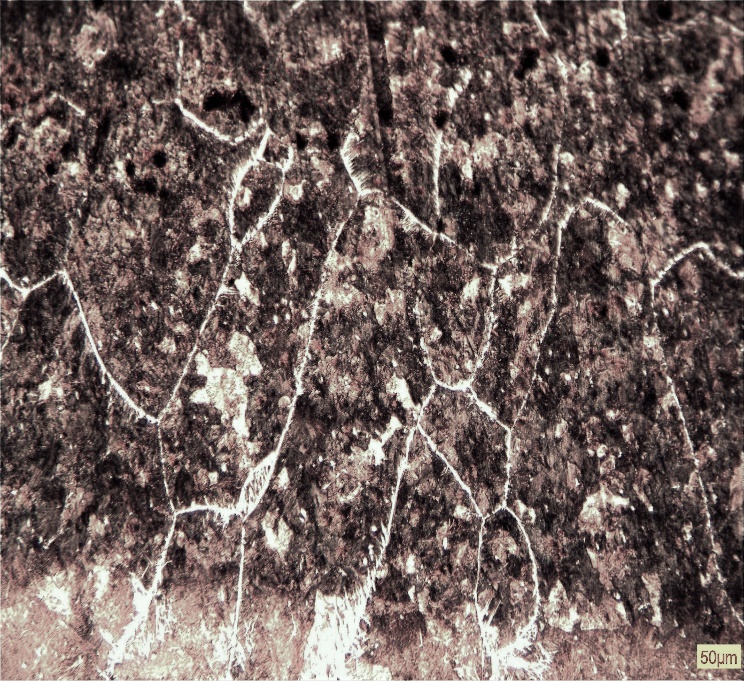 n1=3; n2=13;ng=n1+n2/2;g=100; % GROSSISSEMENTm=2*(g/100)^2*ng;dexp100A(2)=1/m^0.5 =229µm1 mm under up surface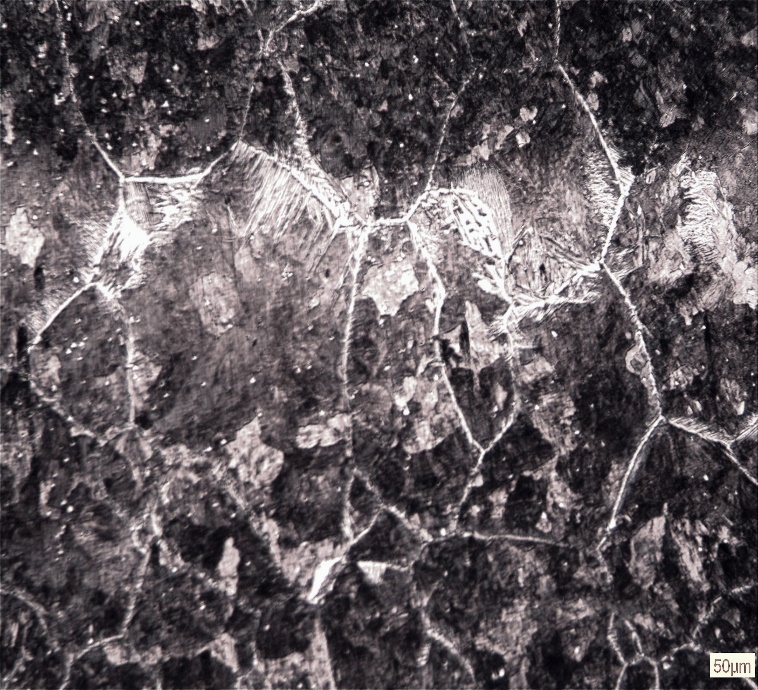 n1=7; n2=12n1=7;n2=12;ng=n1+n2/2;g=100; % GROSSISSEMENTm=2*(g/100)^2*ng;dexp100A(3)=1/m^0.5;dexp100A=196µm1.5 mm under up surface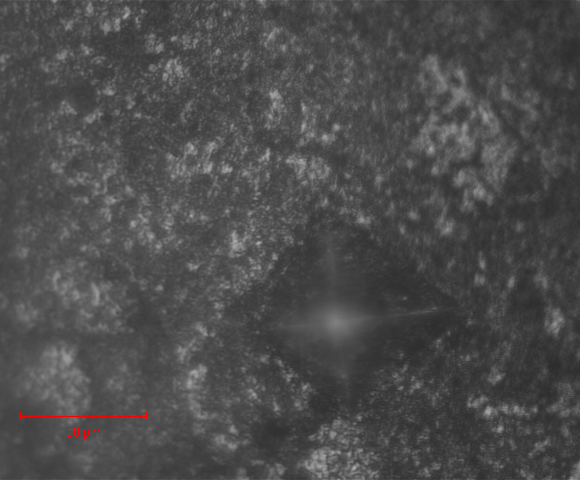 1 mm under up surface